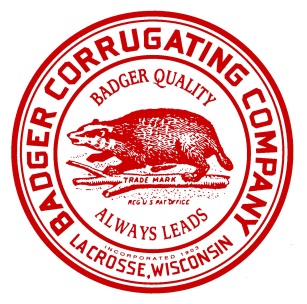 Colormatch Submission FormInstructions:Fill out form as completely as possible. Insert sample to be colormatched in colormatch mailer with completed form. (A Sample is required)Seal pre-addressed mailer and ship via UPS/Speedee/Fedex/Mail or give to Badger Driver. Spee-Dee 1-800-862-5578FedEx 1-800-463-3339UPS 1-800-742-5877Note: If sample is too large to fit in the mailer, securely fasten the mailer to the oversized sample with the completed form inside. Date:	 _________________Dealer Name: ____________________________________________________ Address: ________________________________________________________________Dealer Associate: _________________________________________________Badger Sales Associate: ____________________________________________Job Name: ___________________Sales Order Number if Available__________P.O. Number (if applicable):__________________________________________Species of Color Sample: _______________________________________________Additional Information:  _________________________________________________